北汽福田汽车股份有限公司诸城奥铃汽车厂自行检测及信息公开内容(2020年1季度)单位基本信息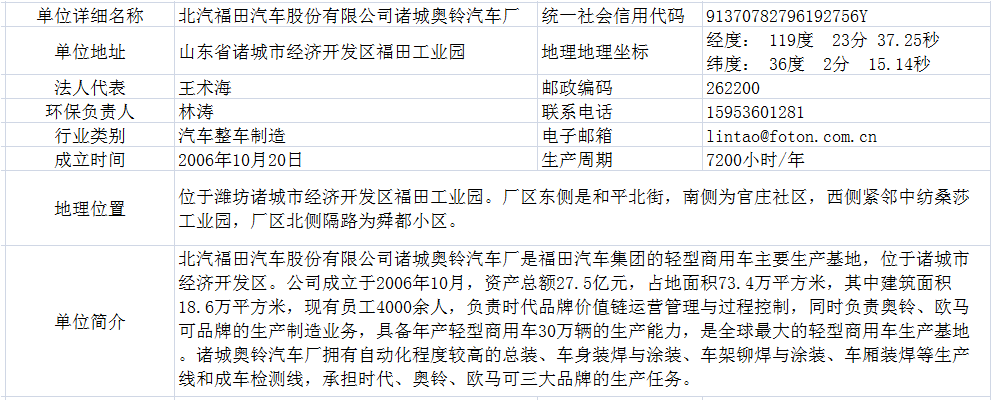 生产经营及主要排污信息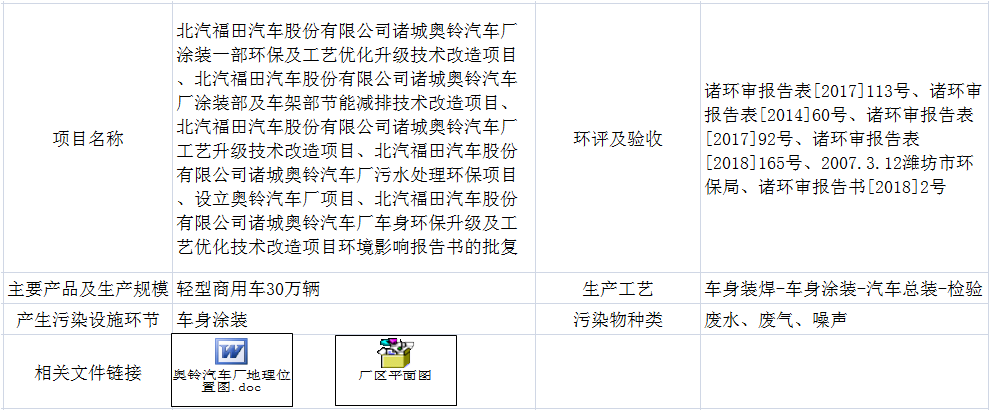 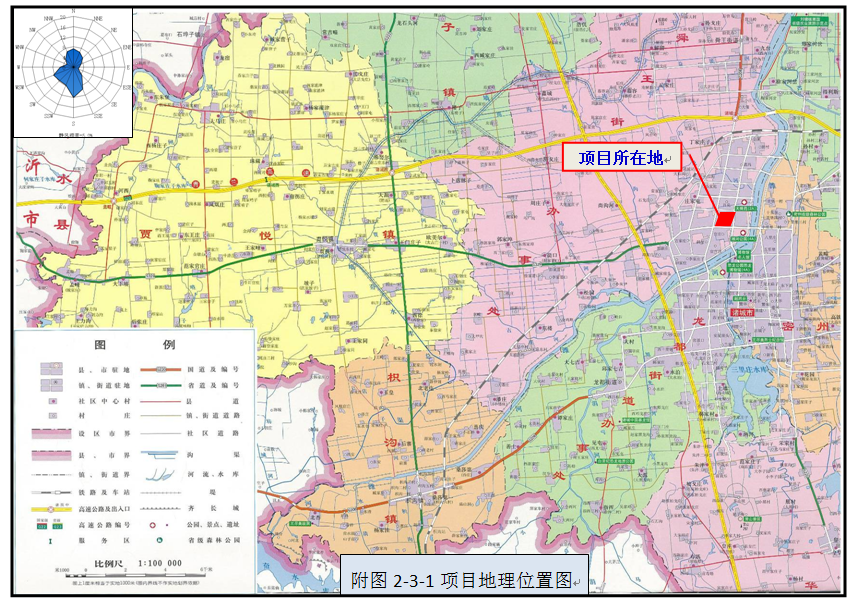 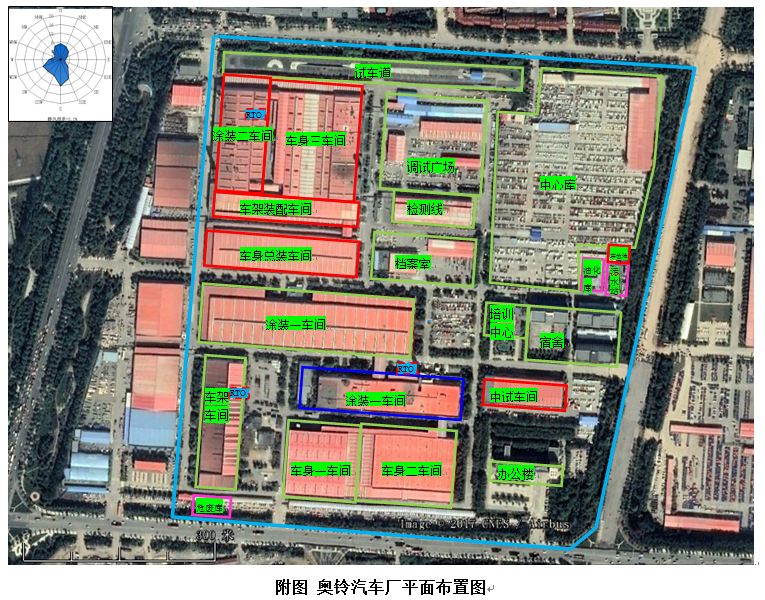 污染物排放信息附图1：涂装一车间挥发性有机物自动监控系统平台截图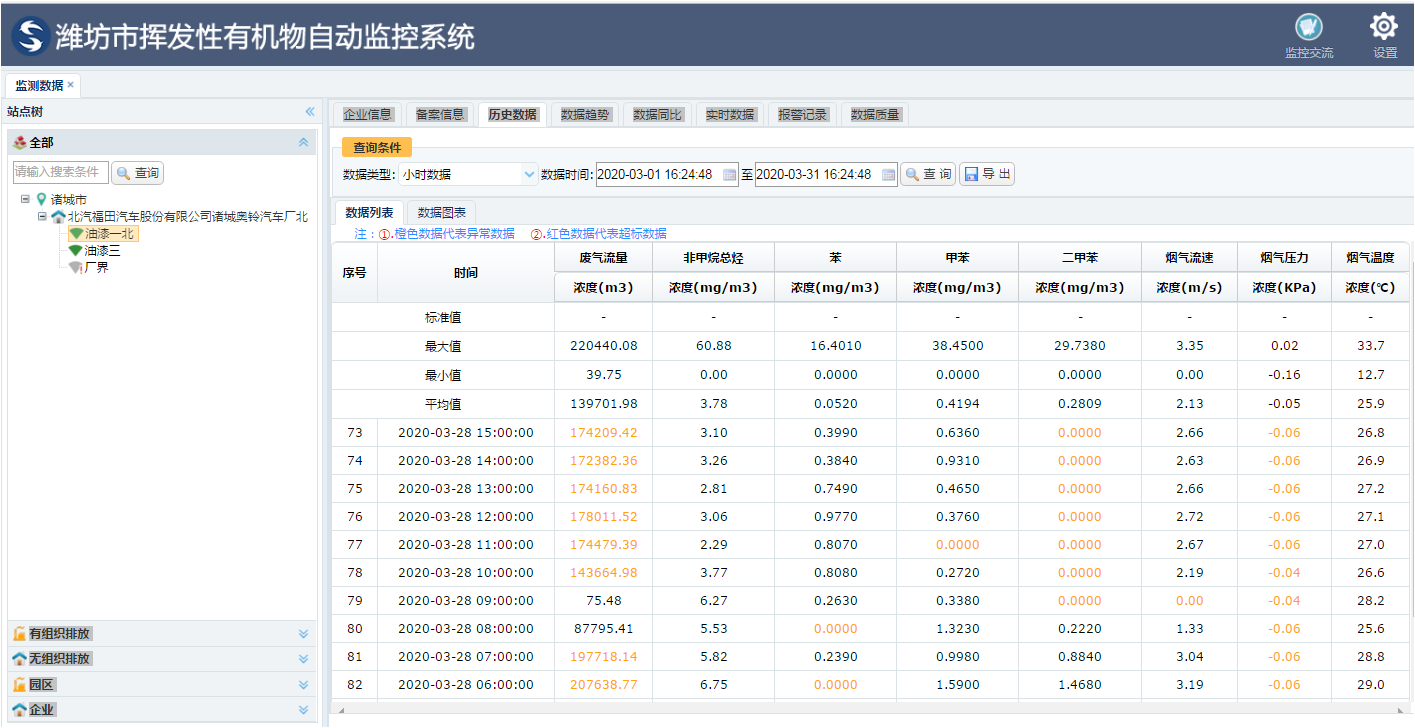 附图2：涂装二车间挥发性有机物自动监控系统平台截图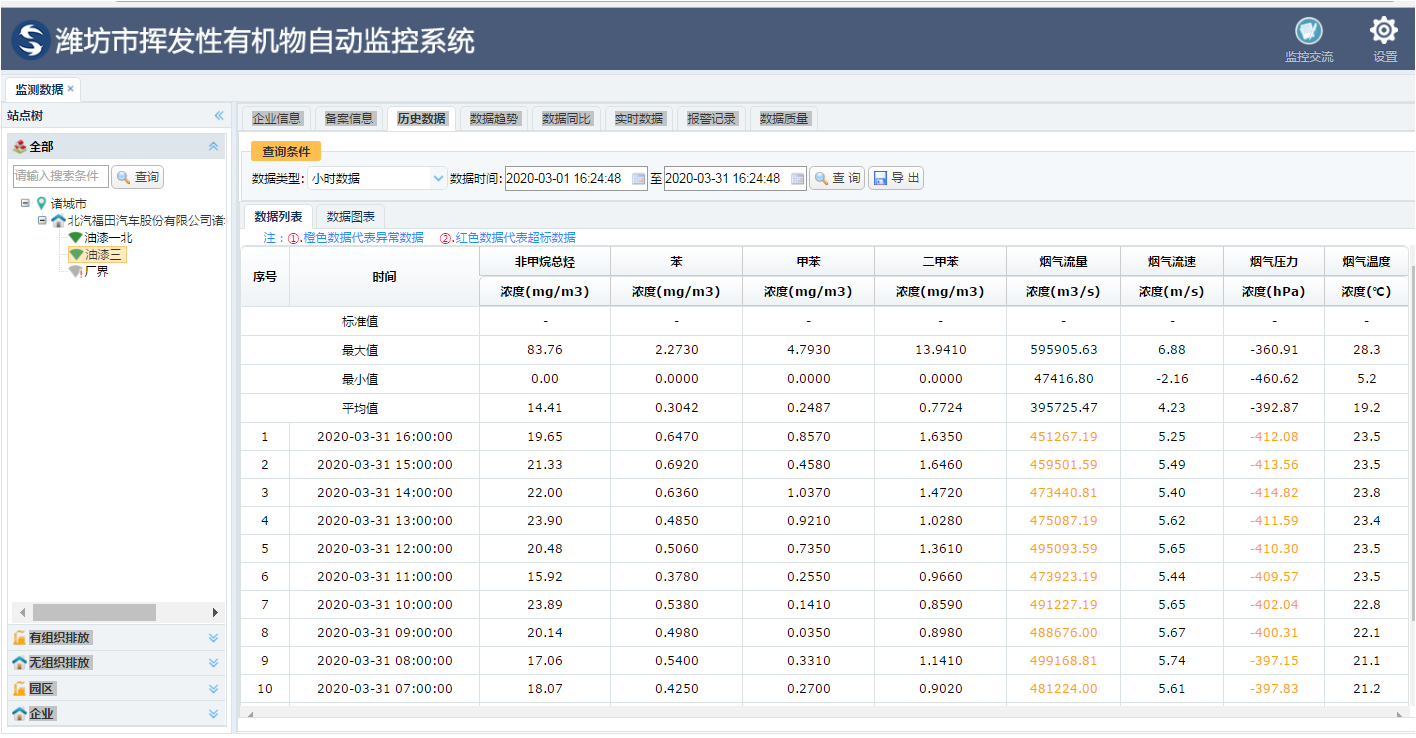 附图3：涂装一车间（烘干）挥发性有机物自动监控系统平台截图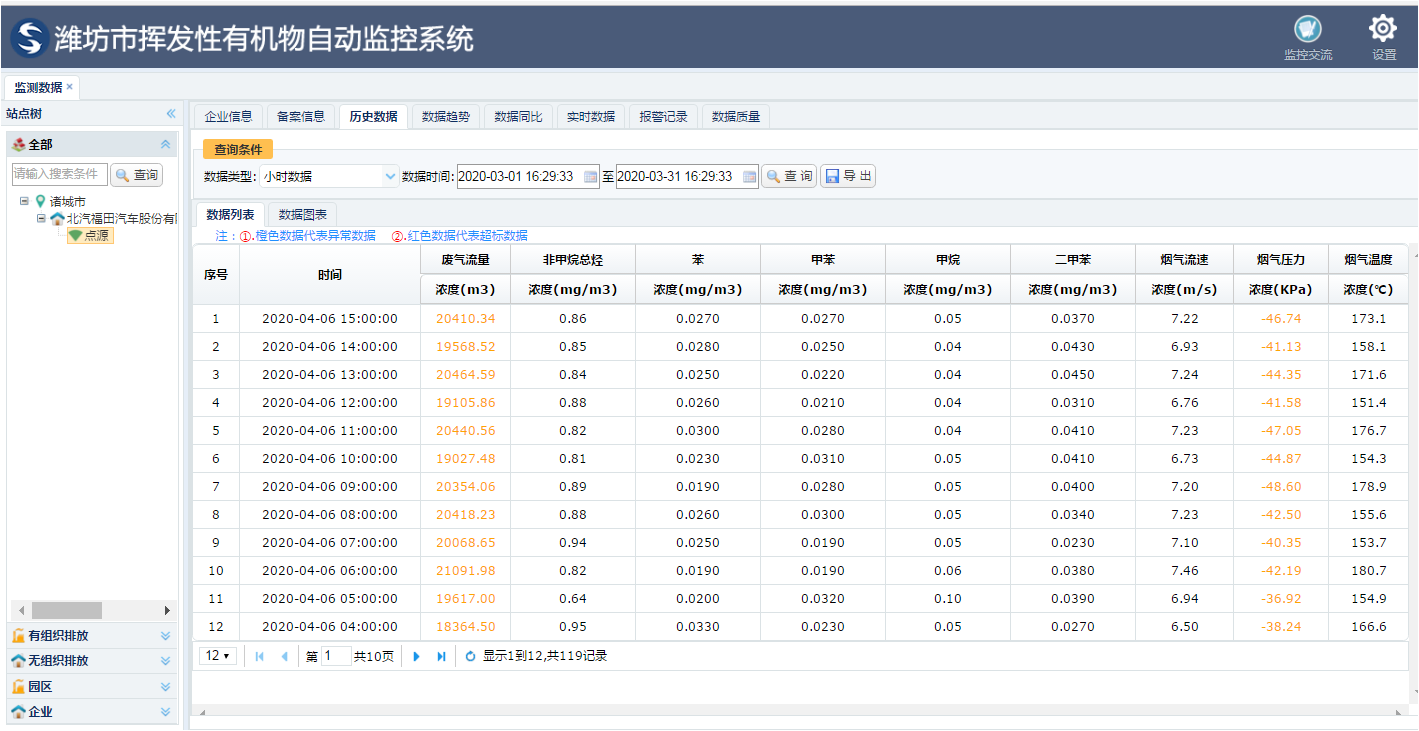 附图4：奥铃汽车厂厂界自动监控系统平台截图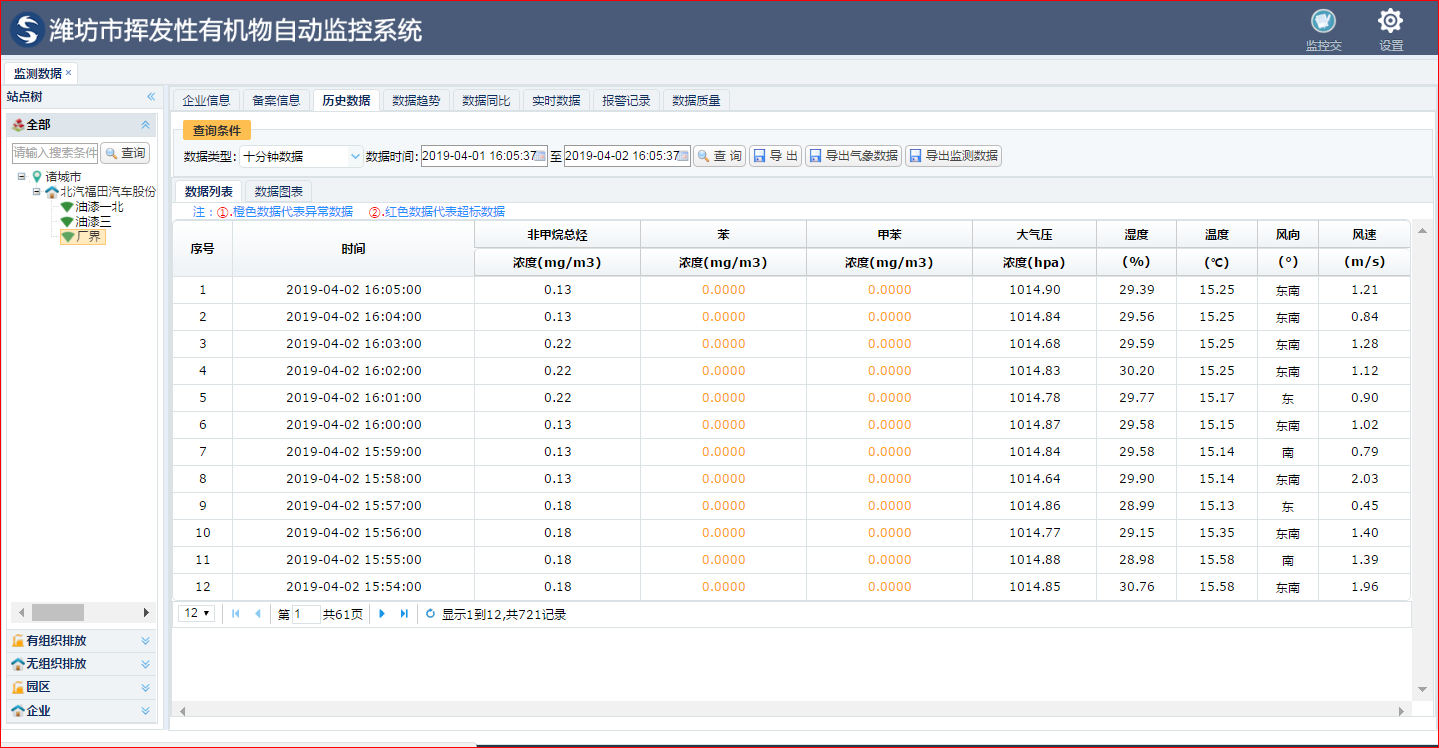 自行检测方案（见附图）1、根据国家《排污许可证申请与核发技术规范 汽车制造业 HJ 971-2018》、《集团公司废气/厂界噪声监测内容及频次要求》，2020年奥铃工厂需委外检测废气、废水、噪声三大类污染物，48个检测指标，177个检测点位， 487个采样频次。较2019年增加27个检测指标，增加145个检测点位，增加410个取样频次（详见下表）。2、2020年废水污染物实施月度检测（镍指标每日检测）；涂装废气实施季度检测（VOCs月度检测）；焊接废气、总装（整车检测线废气）、食堂油烟实施年度检测；污水处理站废气半年度检测；无组织排放半年度检测（颗粒物年度检测）。具体项目检测明细见下表: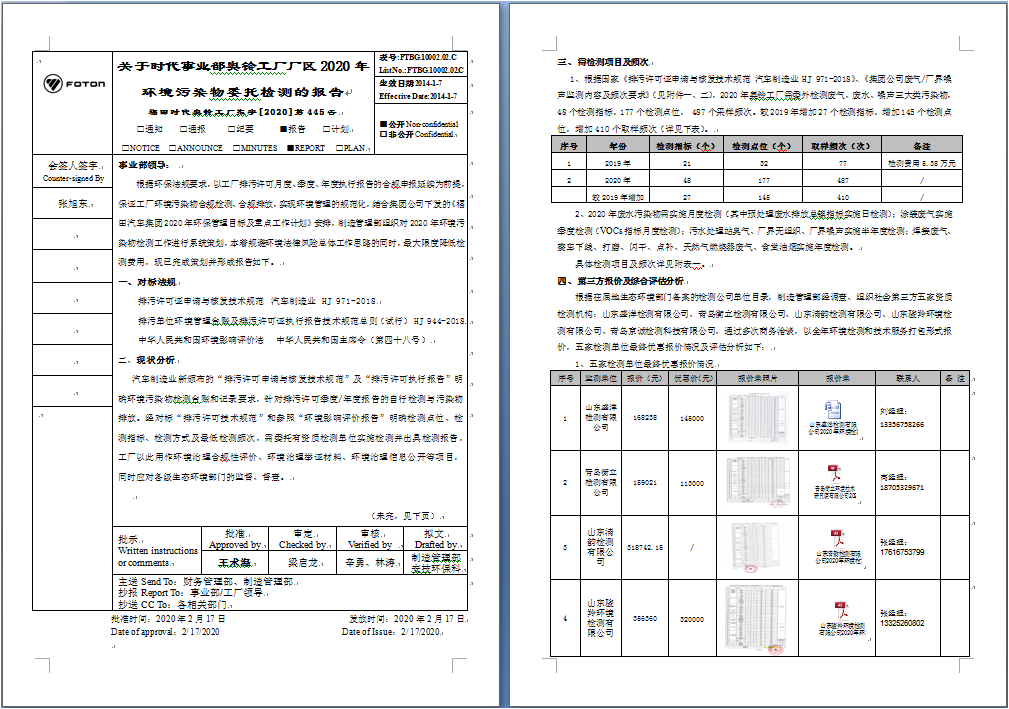 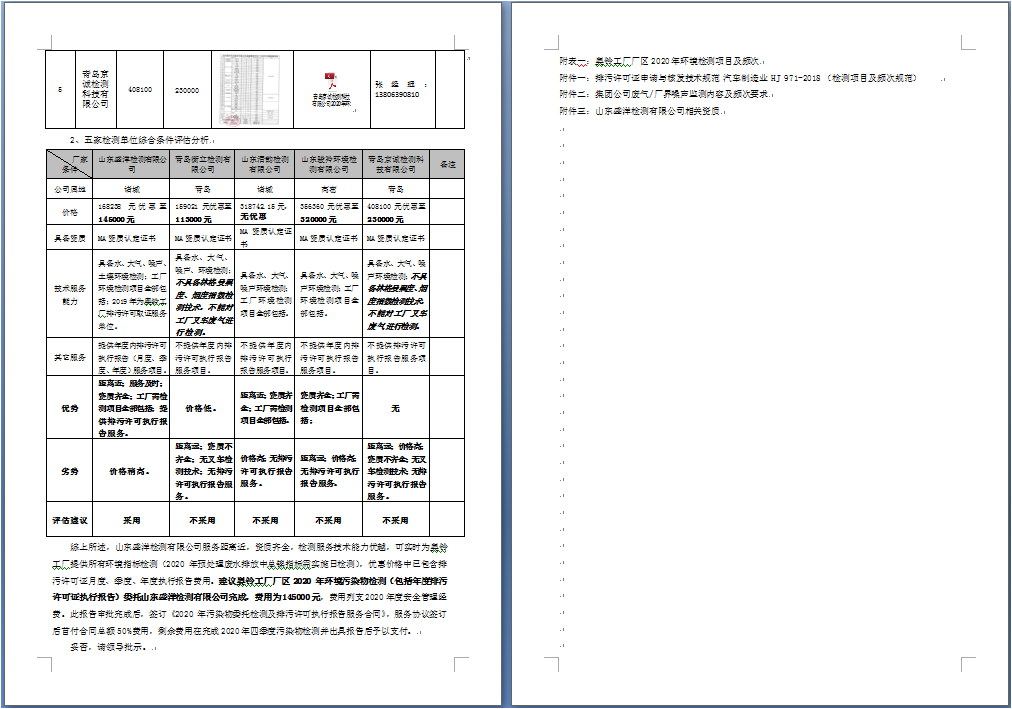 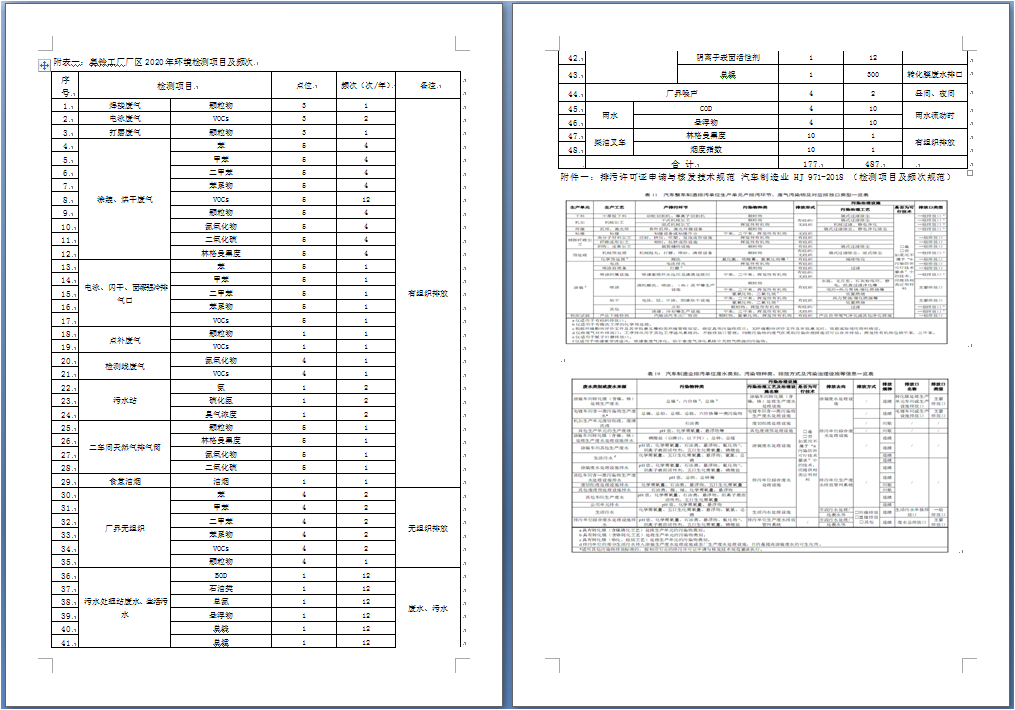 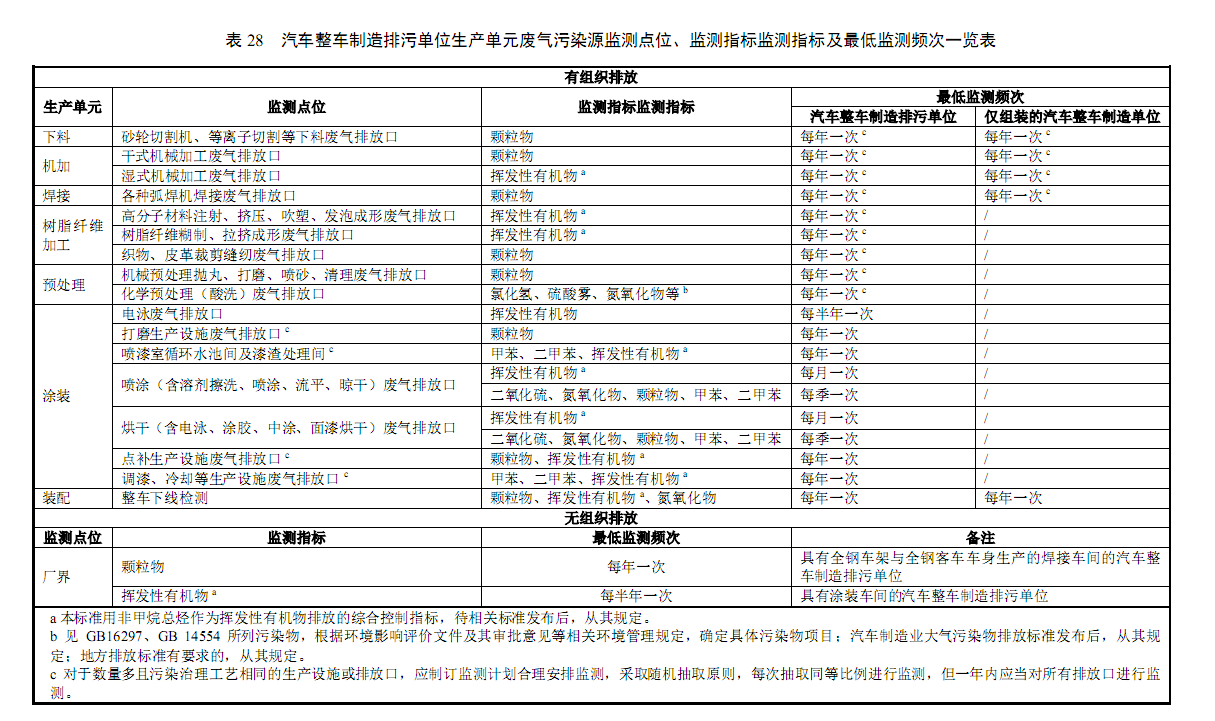 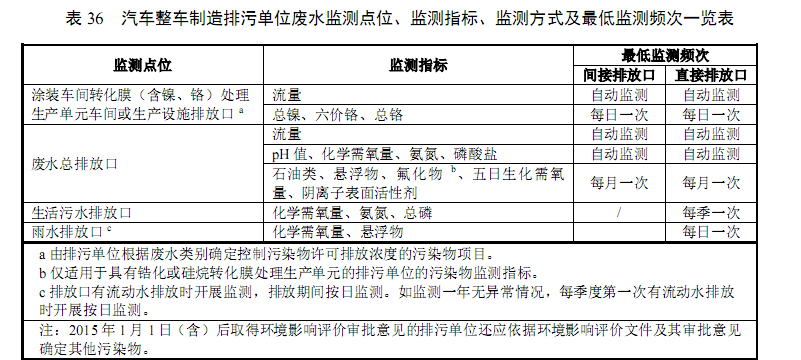 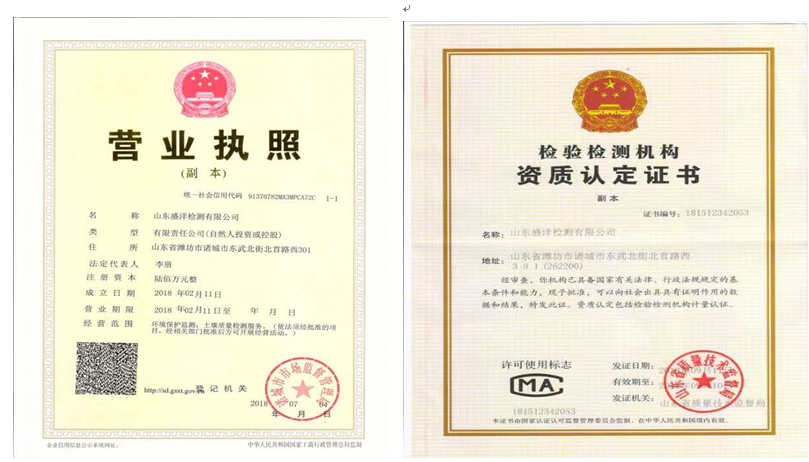 3、2020年第一季度自行检测结果污染物检测报告（详见附图检验检测报告）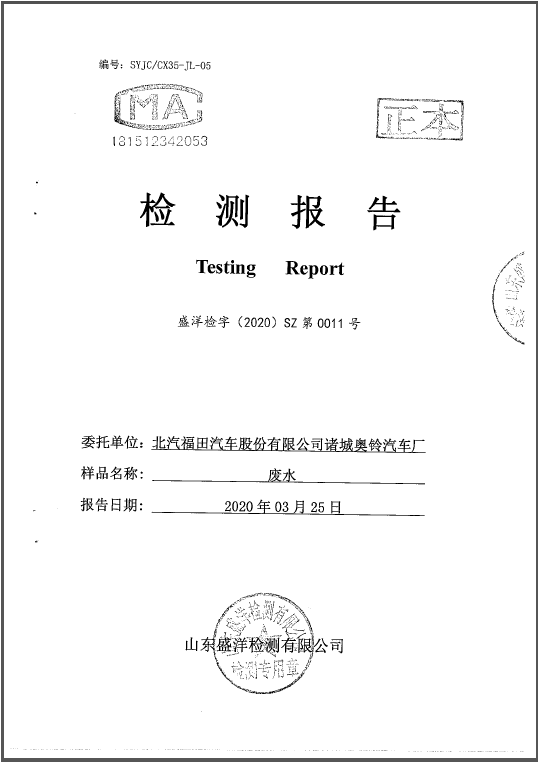 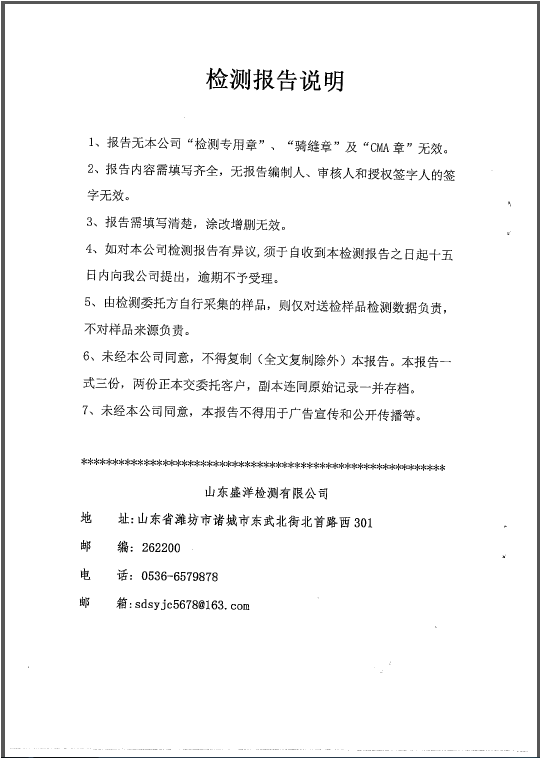 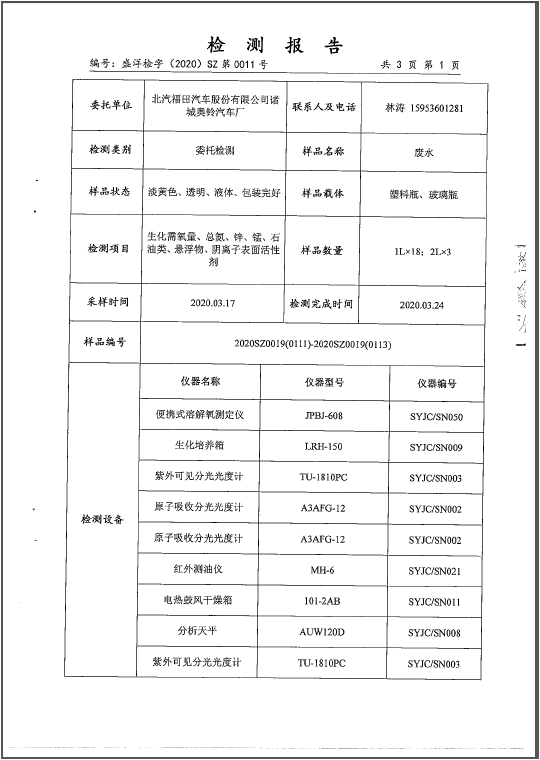 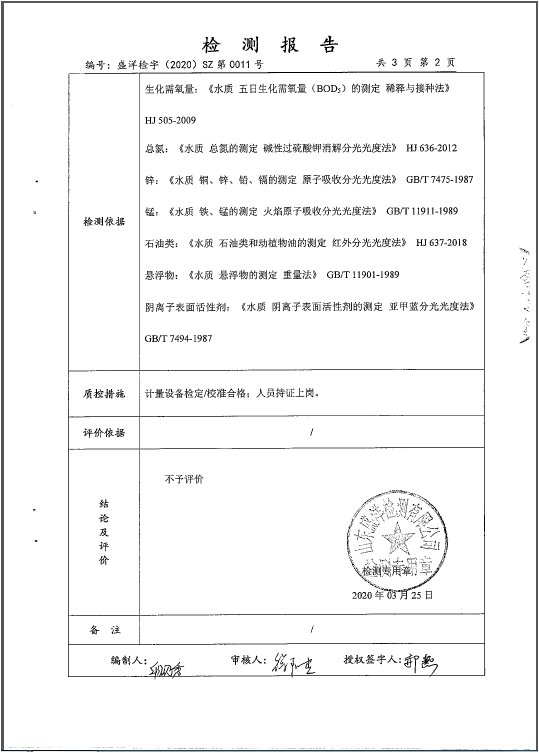 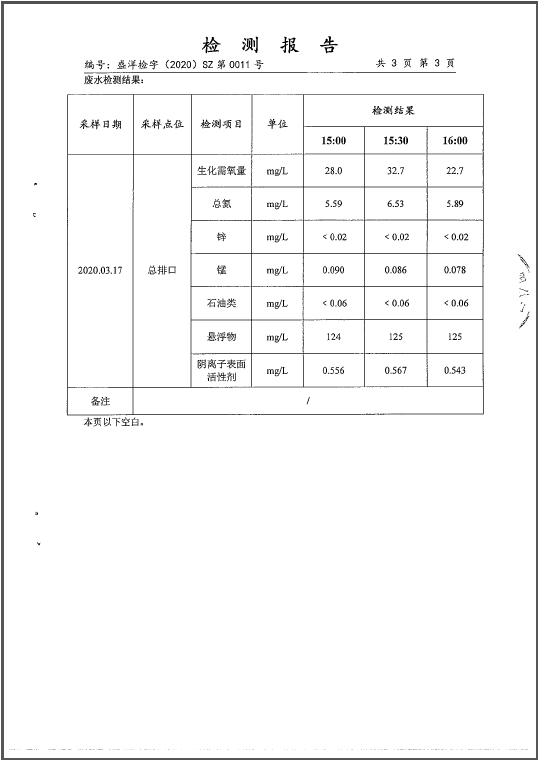 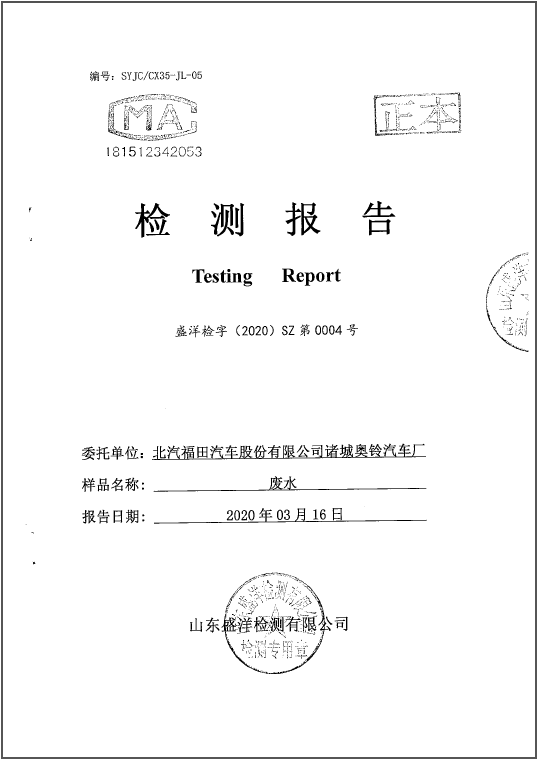 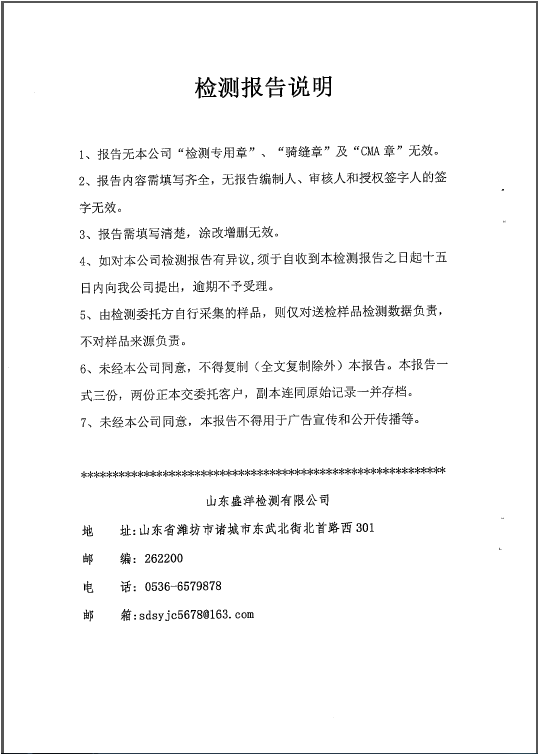 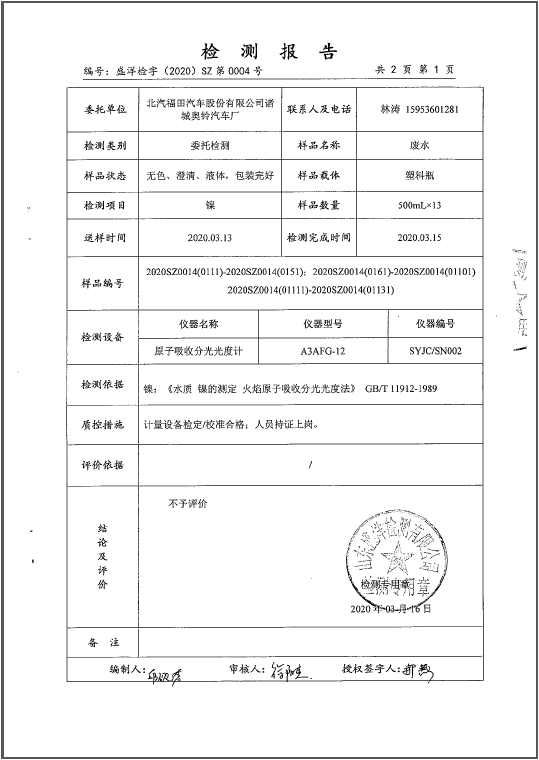 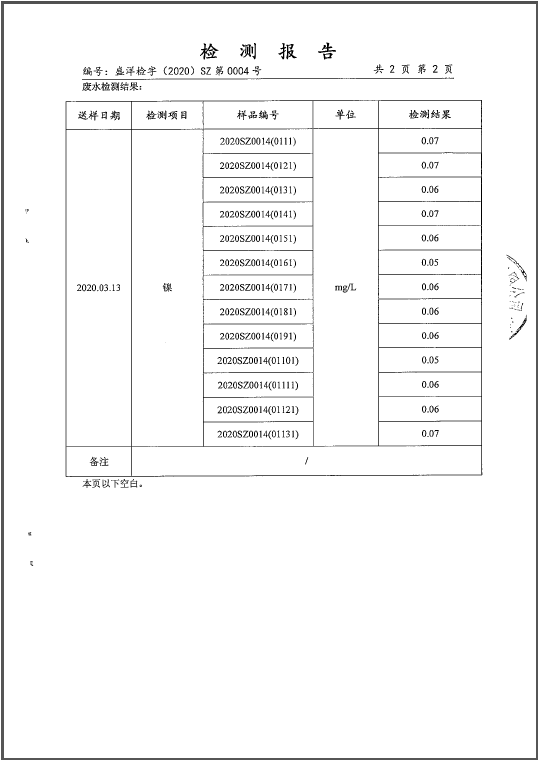 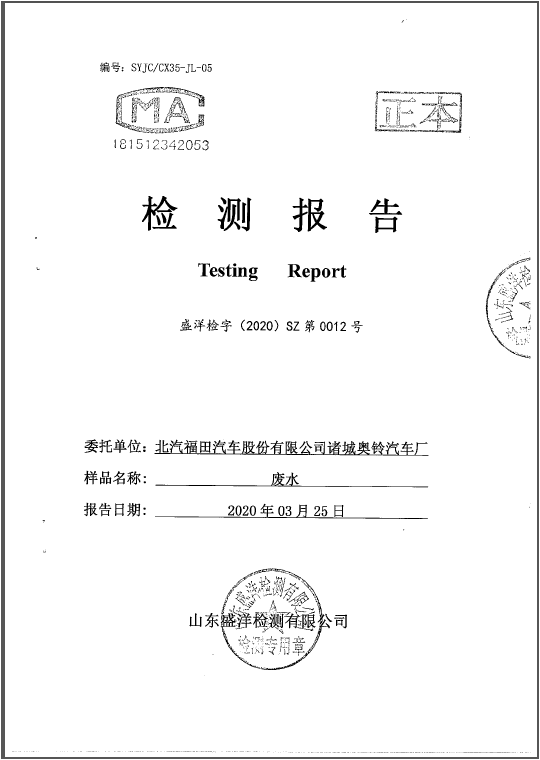 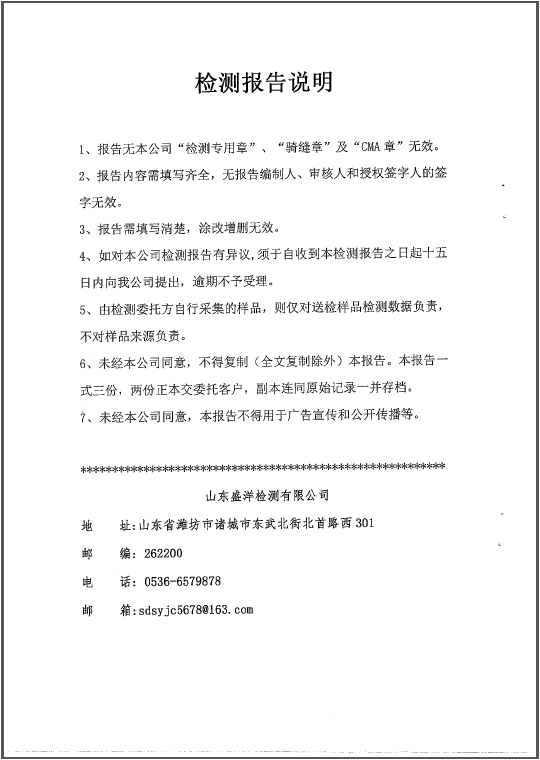 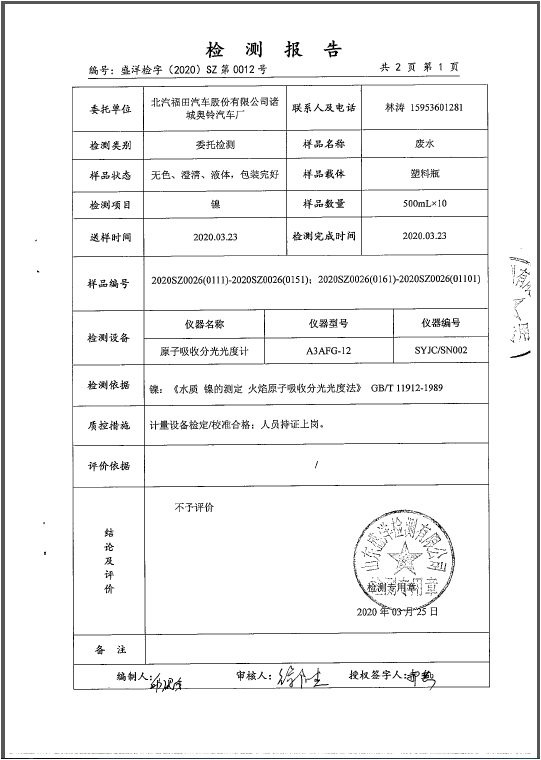 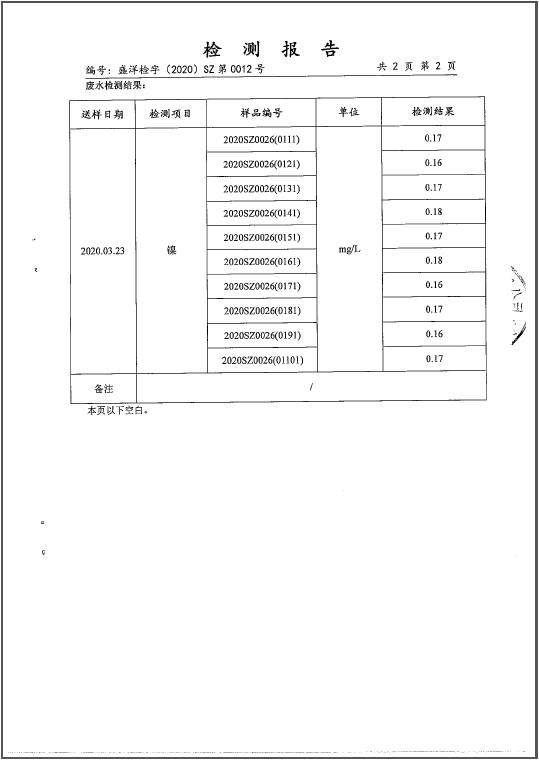 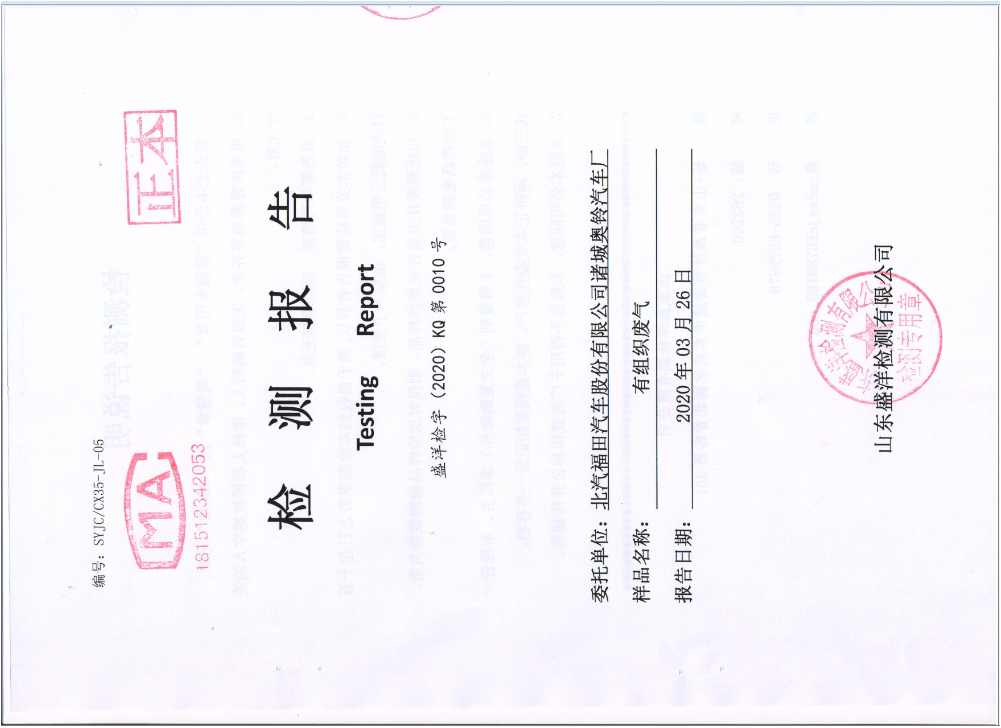 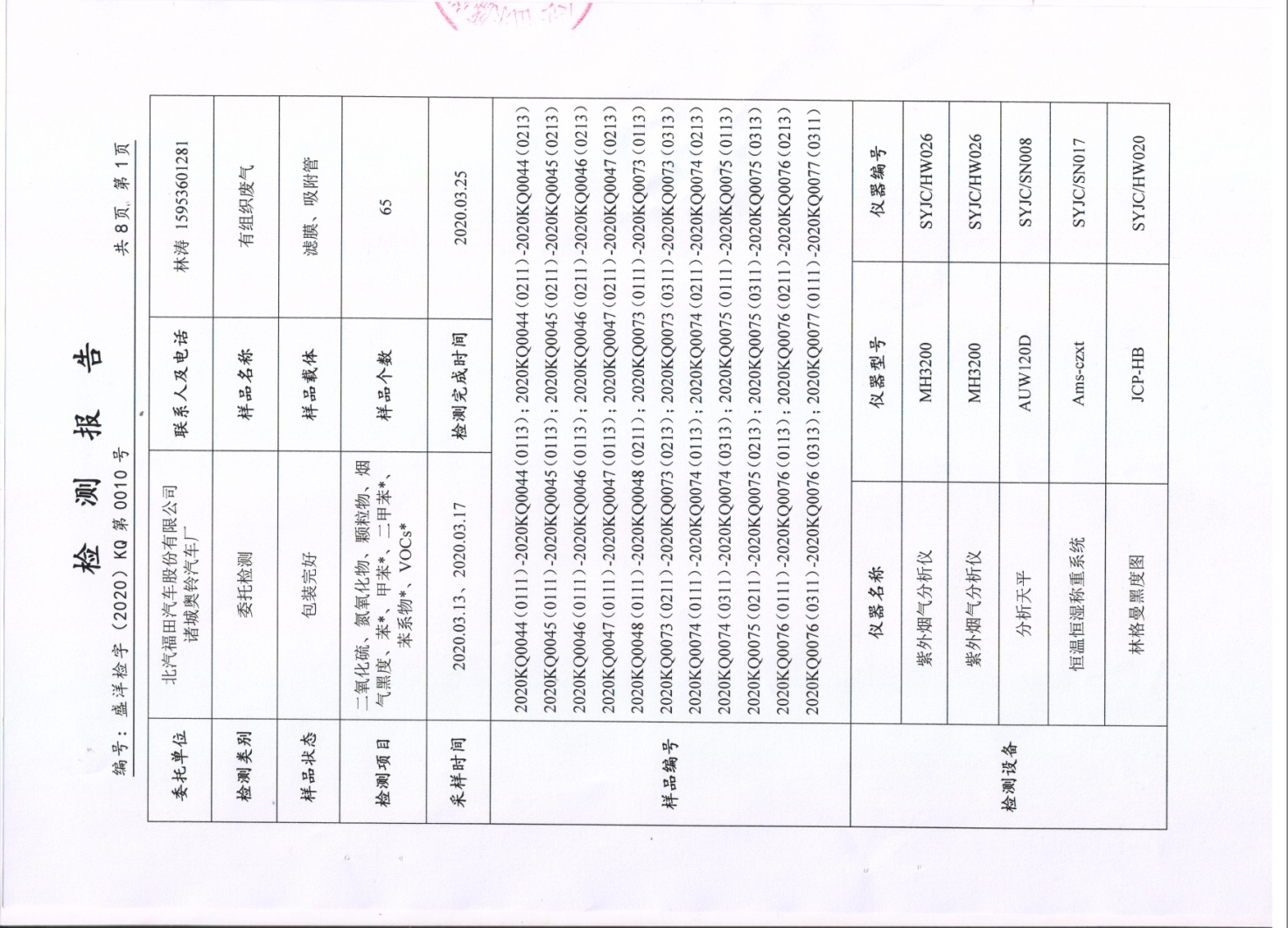 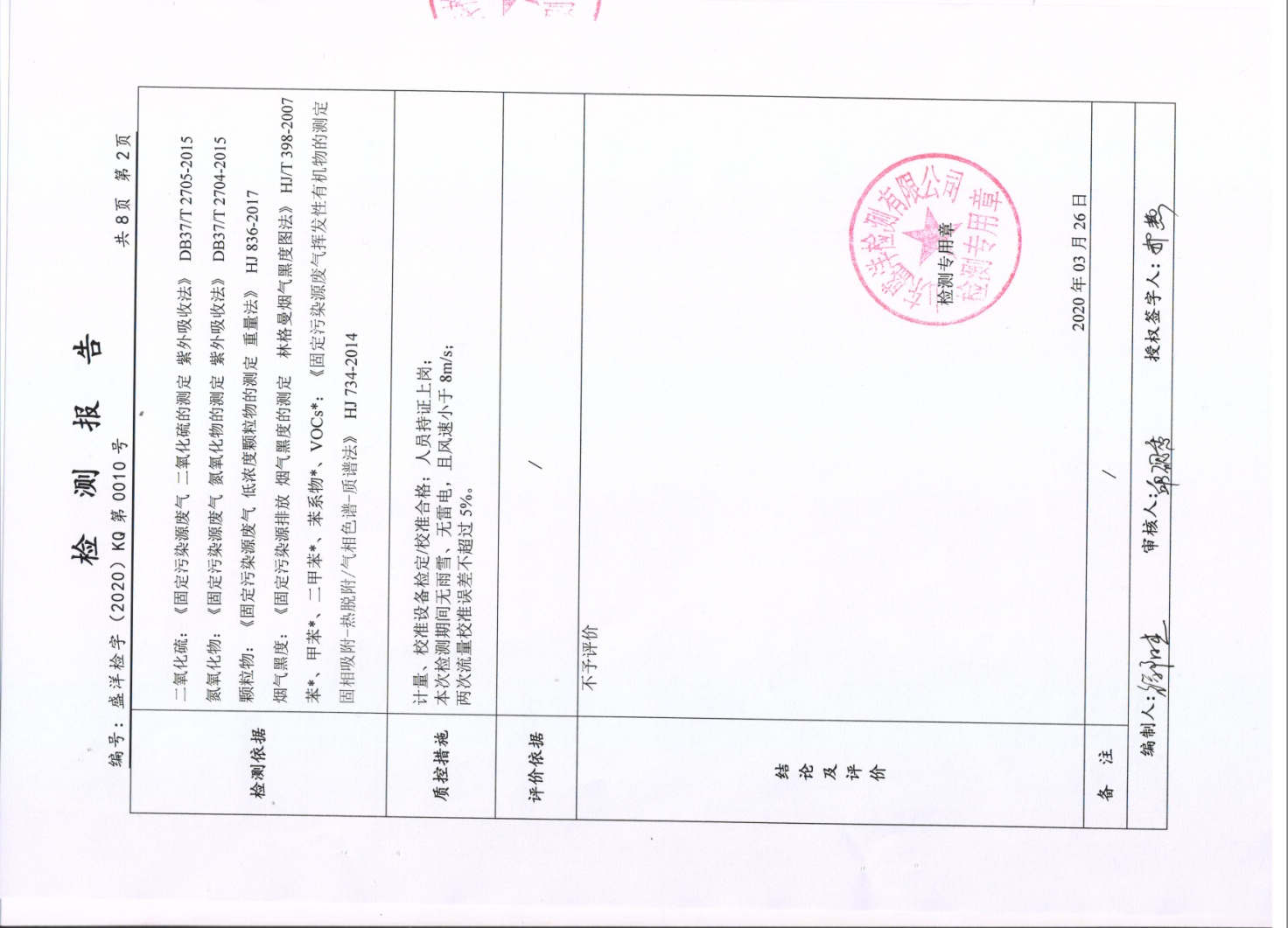 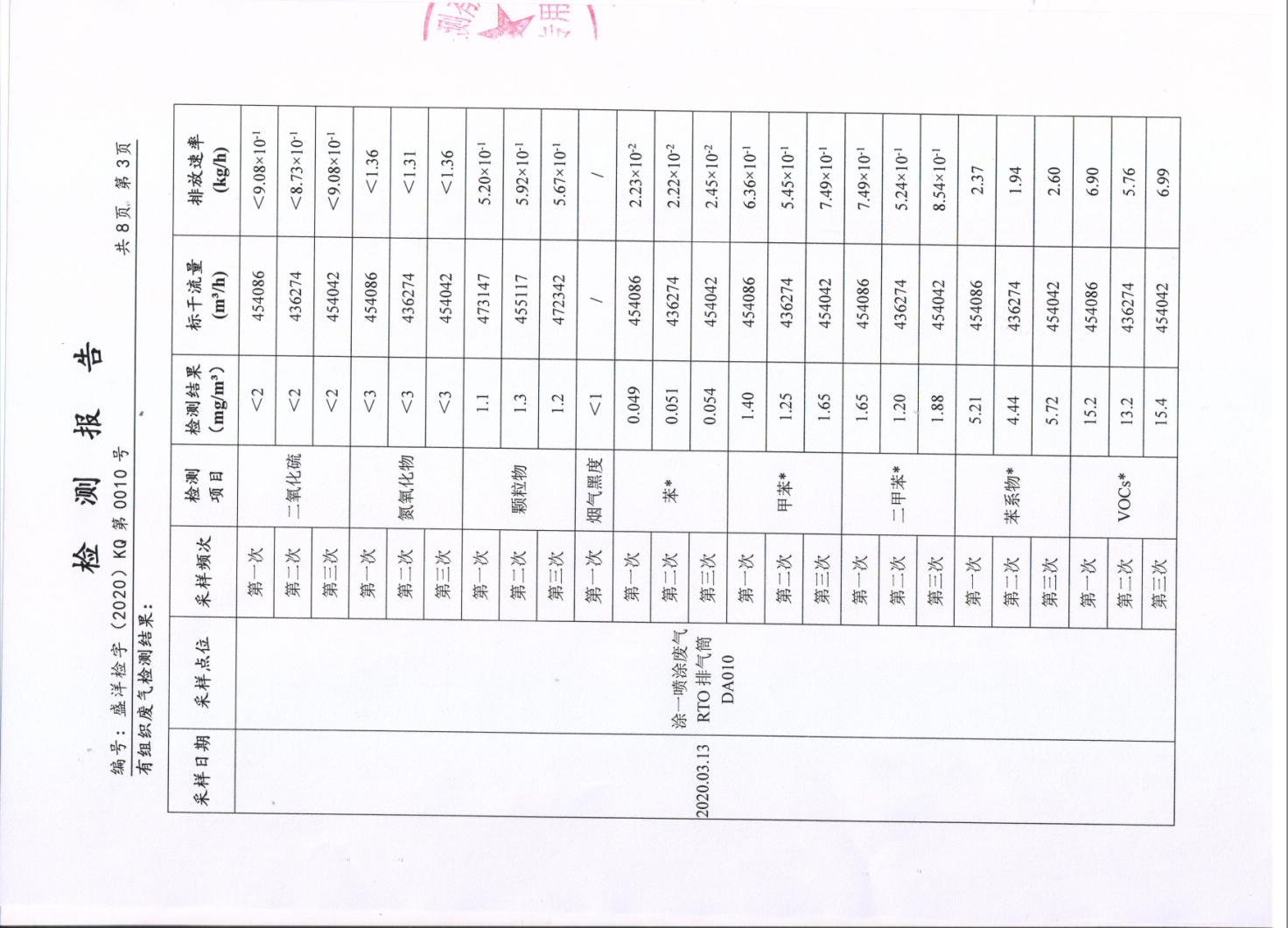 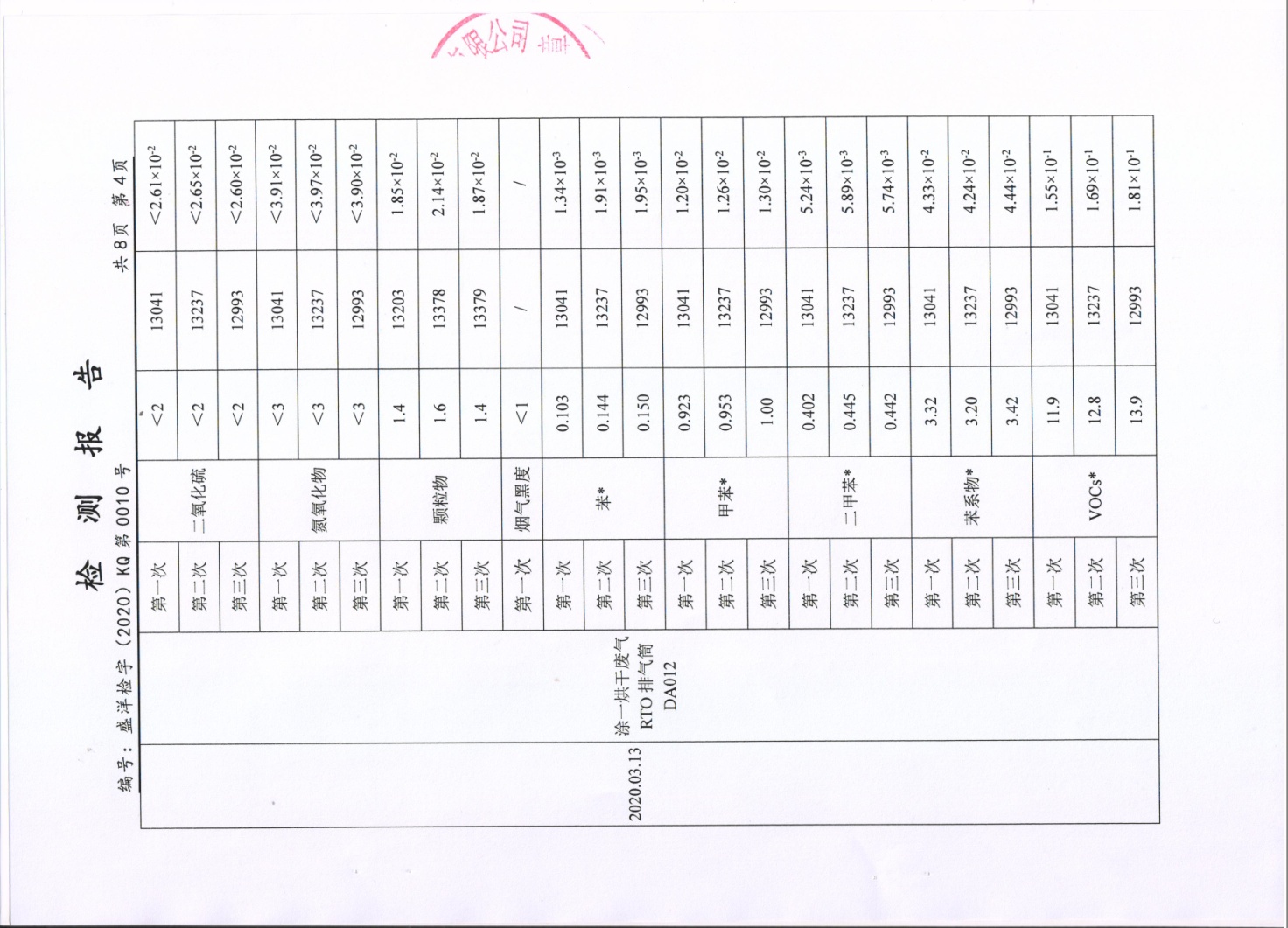 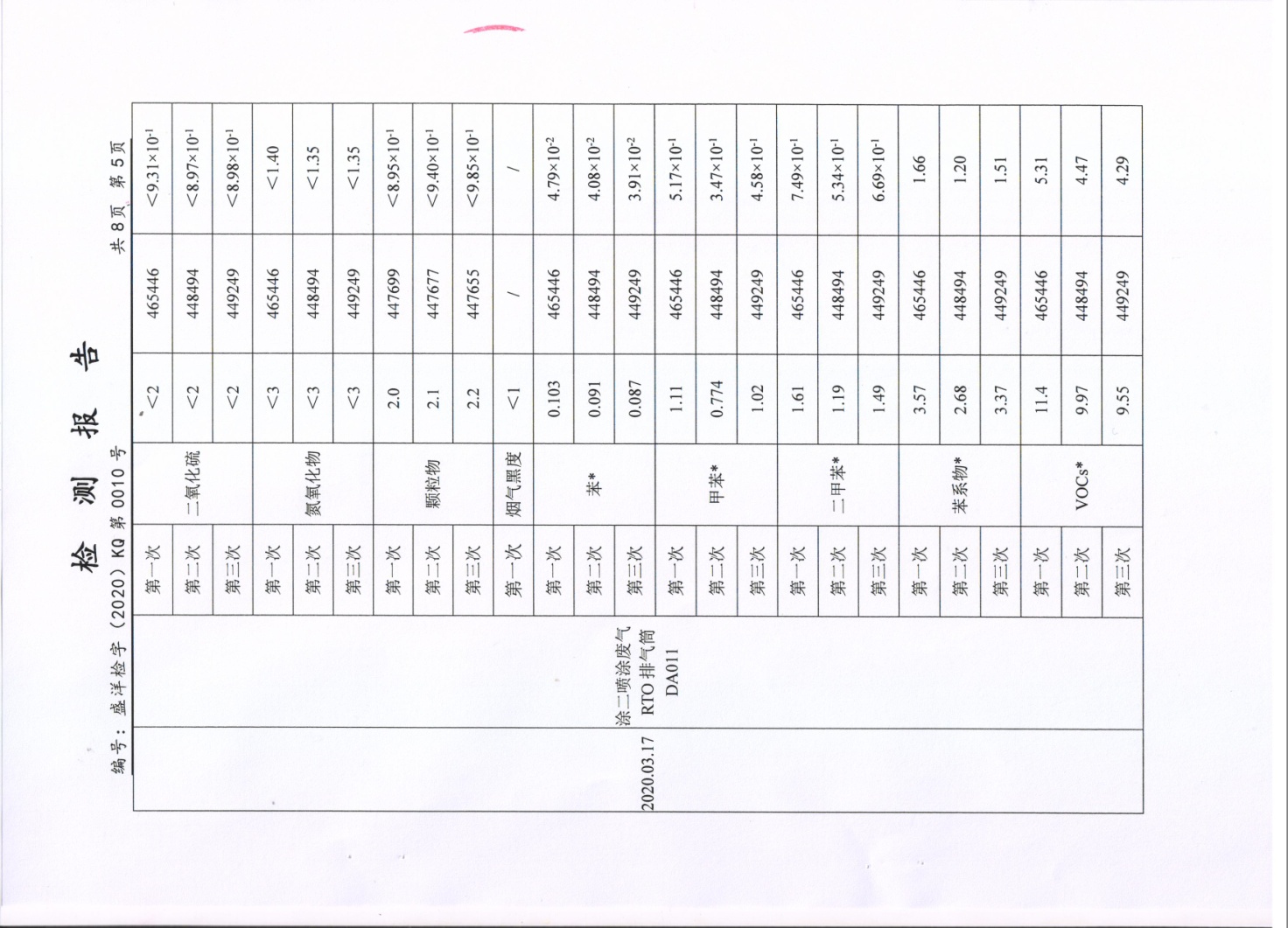 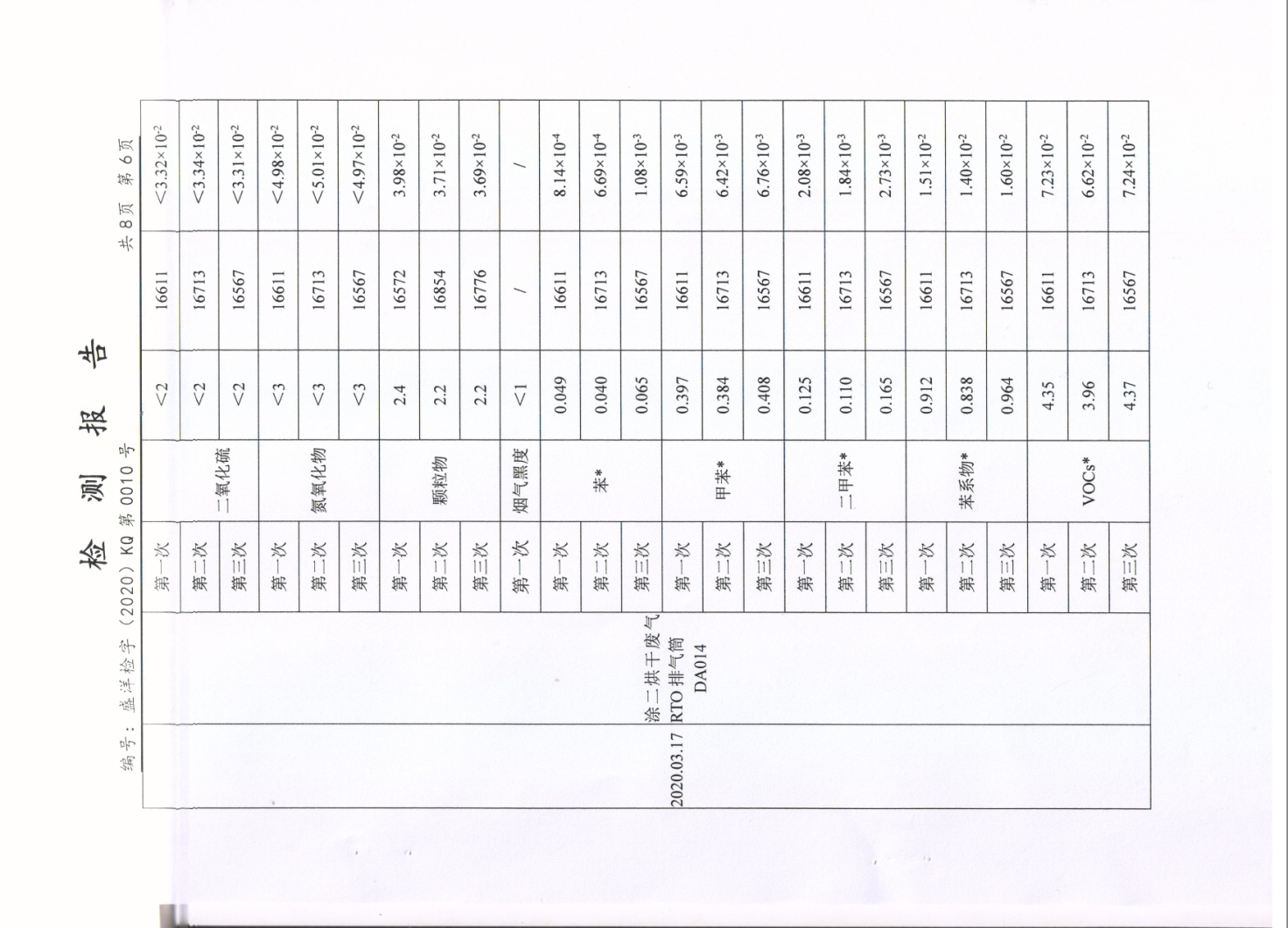 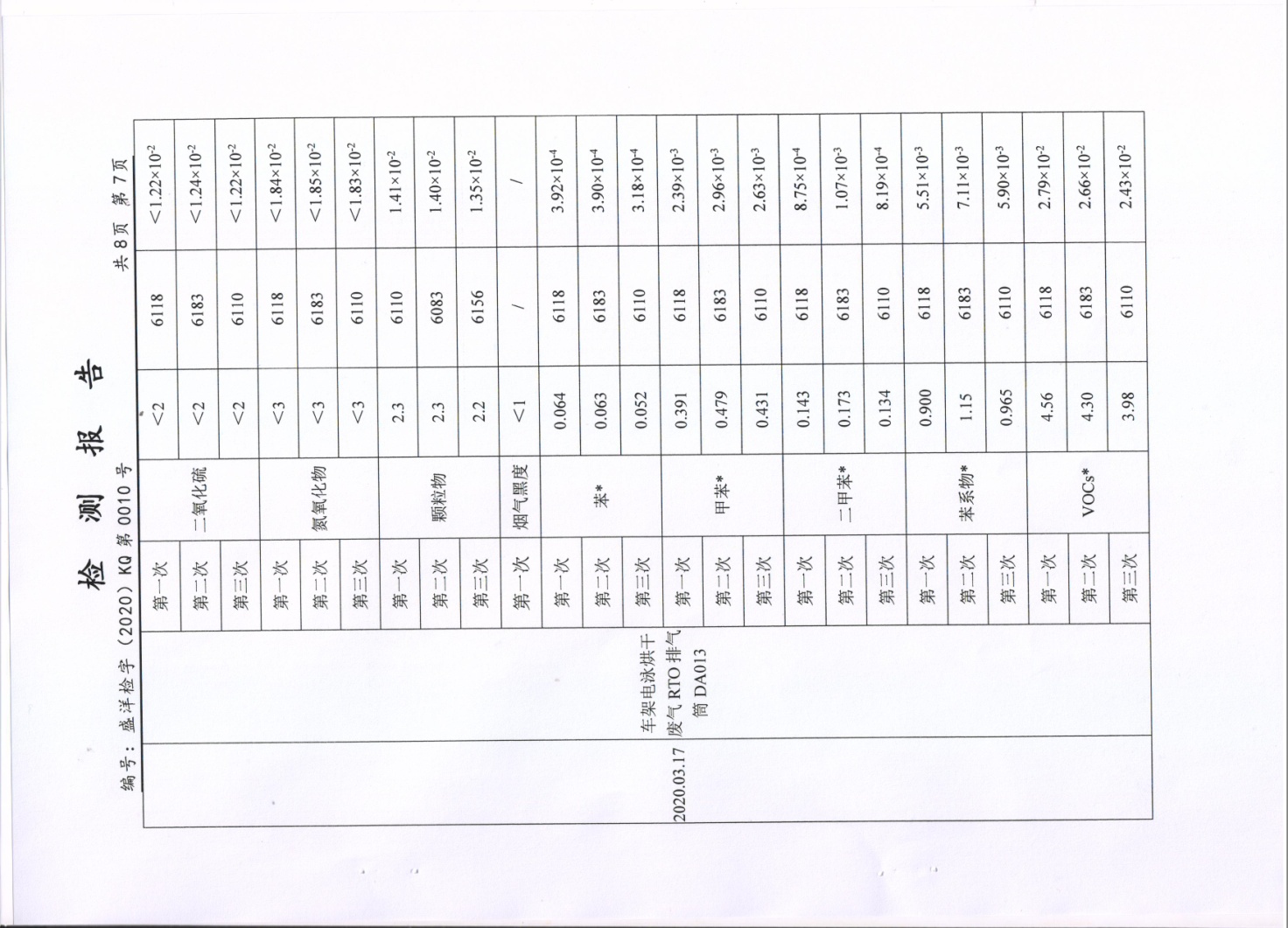 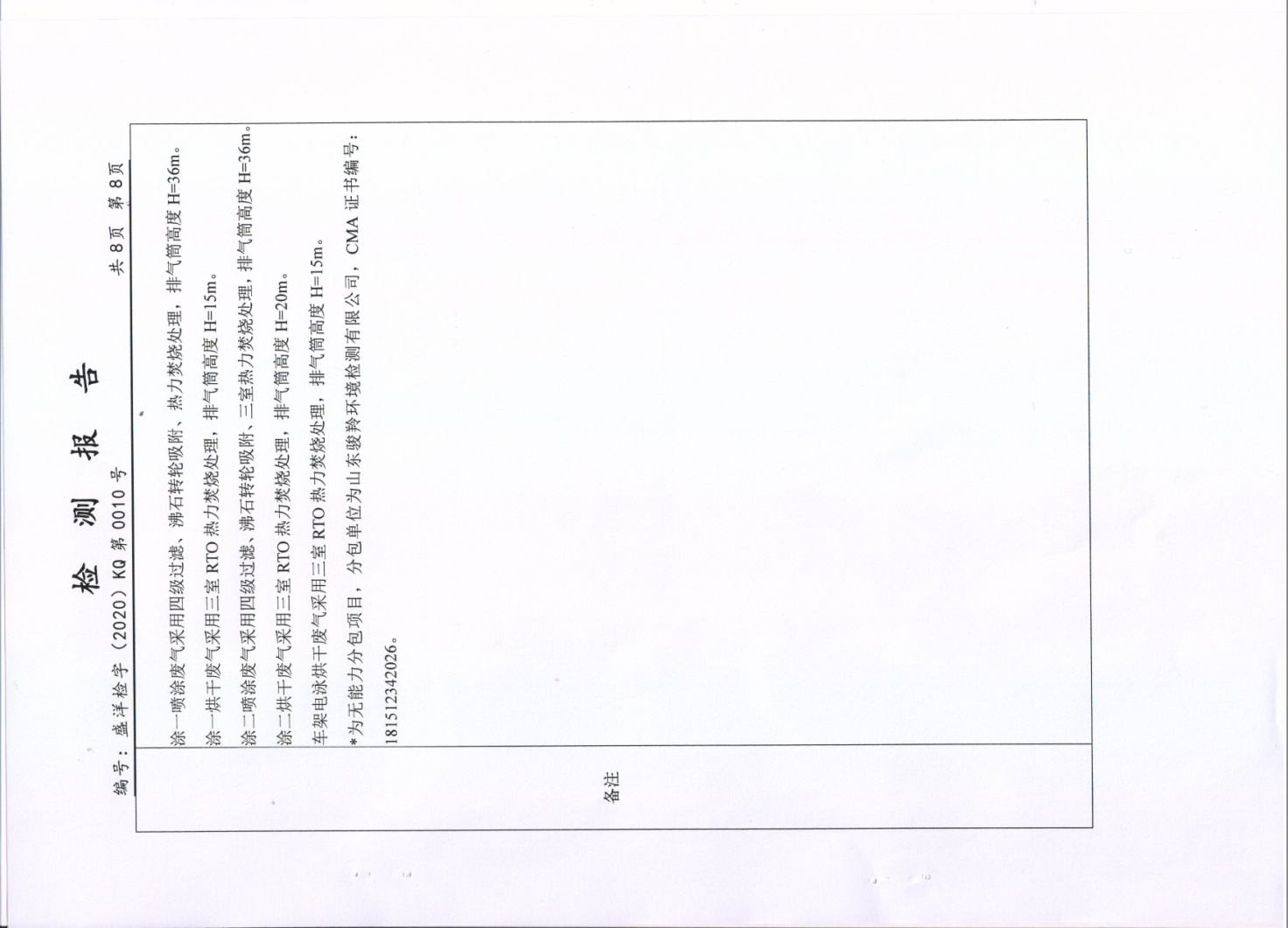 序号污染物名称污染物名称污染物排放情况备注1废水雨水厂区雨水和道路冲刷水直接经厂区雨水管网汇集排入市政雨水管网。2废水生活污水厂区生活污水分为冲厕水、食堂餐饮污水。生活废水经化粪池进行滞留、沉淀处理，食堂餐饮污水经隔油池进行预处理。两类污水经各自的处理设施处理后，进入我厂废水处理站，进行生化处理，达标后排入排入市政雨水管网，舜河污水处理厂进行二次处理。3废水生产废水生产废水主要为涂装生产过程中产生的废水，属于间歇性排放，生产废水全部经厂内下水管网排入我厂废水处理站进行二级处理，废水排放执行《污水排入城镇下水道水质标准》（CJ343-2010）（COD≤500 mg/L，SS≤400 mg/L）。∆磷化废水（含重金属）：通过磷化废水预处理设备处理后排入工厂污水处理站通过生化+物化处理工艺处理达标后排往市政污水管网；∆其他废水通过生产废水管网排往工厂污水处理站生化+物化处理工艺处理合格后再排往市政污水管网。厂内污水站采用“混凝沉淀+生化+BAF”工艺，设计能力1000m3/d，设计出水指标为CODcr≤150mg/L、NH3-N≤25mg/L，根据监测数据，污水处理站出水满足《污水排入城镇下水道水质标准》(CJ343-2010)表1中（《污水排入城镇下水道水质标准》（GB/T31962-2015））B等级标准及银河污水处理厂进口要求。4涂装废气涂装废气根据山东省地标《挥发性有机物排放标准第一部分：《汽车制造业DB37/2801.1-2016》及属地环保部门要求，奥铃工厂安装涂装车间挥发性有机物在线监测的固定源三台和厂界监测设备一台，工厂已组织设备安装厂家与运营维护单位输出设备基础信息、监测比对报告、承诺书等相关资料，完成在线监测设备环保自主验收工作。∆涂装一车间电泳工序产生的有机废气经RTO燃烧处理后通过高排气筒高空排放；喷漆废气、闪干烘干废气、喷清漆及清漆流平工序废气、面漆烘干废气、点修废气、输调漆室废气、注蜡废气分别经风机引出后经过滤棉除尘+沸石转轮浓吸附浓缩+蓄热式RTO燃烧处理，经36m高排气筒排放；其它未能收集的废气通过车间无组织排放。∆涂装二车间电泳工序产生的有机废气、喷漆废气、闪干烘干废气、喷清漆及清漆流平工序废气、面漆烘干废气、点修废气、输调漆室废气、注蜡废气分别经风机引出后经过滤棉除尘+沸石转轮浓吸附浓缩+蓄热式RTO燃烧处理，经36m高排气筒排放；其它未能收集的废气通过车间无组织排放。（见附图1-4潍坊市挥发性有机物自动监控系统平台截图）5噪声噪声厂界各监测点位昼间噪声最大值为53.6dB(A)，夜间噪声最大值为48.9dB(A)，均满足《工业企业厂界环境噪声标准》（GB12348-2008）中2类区标准。说明：根据《排污许可证申请与核发技术规范（汽车制造业）》要求，后续废水污染物项目中增加雨水检测，生产、生活废水增加检测频次。说明：根据《排污许可证申请与核发技术规范（汽车制造业）》要求，后续废水污染物项目中增加雨水检测，生产、生活废水增加检测频次。说明：根据《排污许可证申请与核发技术规范（汽车制造业）》要求，后续废水污染物项目中增加雨水检测，生产、生活废水增加检测频次。说明：根据《排污许可证申请与核发技术规范（汽车制造业）》要求，后续废水污染物项目中增加雨水检测，生产、生活废水增加检测频次。说明：根据《排污许可证申请与核发技术规范（汽车制造业）》要求，后续废水污染物项目中增加雨水检测，生产、生活废水增加检测频次。序号检测项目检测项目检测项目点位频次（次/年）备注序号检测项目检测项目检测项目点位频次（次/年）备注1焊接废气焊接废气颗粒物31有组织排放2电泳废气电泳废气VOCs32有组织排放3打磨废气打磨废气颗粒物31有组织排放4涂装、烘干废气涂装、烘干废气苯54有组织排放5涂装、烘干废气涂装、烘干废气甲苯54有组织排放6涂装、烘干废气涂装、烘干废气二甲苯54有组织排放7涂装、烘干废气涂装、烘干废气苯系物54有组织排放8涂装、烘干废气涂装、烘干废气VOCs512有组织排放9涂装、烘干废气涂装、烘干废气颗粒物54有组织排放10涂装、烘干废气涂装、烘干废气氮氧化物54有组织排放11涂装、烘干废气涂装、烘干废气二氧化硫54有组织排放12涂装、烘干废气涂装、烘干废气林格曼黑度54有组织排放13电泳、闪干、面漆强冷排气口电泳、闪干、面漆强冷排气口苯51有组织排放14电泳、闪干、面漆强冷排气口电泳、闪干、面漆强冷排气口甲苯51有组织排放15电泳、闪干、面漆强冷排气口电泳、闪干、面漆强冷排气口二甲苯51有组织排放16电泳、闪干、面漆强冷排气口电泳、闪干、面漆强冷排气口苯系物51有组织排放17电泳、闪干、面漆强冷排气口电泳、闪干、面漆强冷排气口VOCs51有组织排放18点补废气点补废气颗粒物11有组织排放19点补废气点补废气VOCs11有组织排放20检测线废气检测线废气氮氧化物41有组织排放21检测线废气检测线废气VOCs41有组织排放22污水站污水站氨12有组织排放23污水站污水站硫化氢12有组织排放24污水站污水站臭气浓度12有组织排放25二车间天然气排气筒二车间天然气排气筒颗粒物51有组织排放26二车间天然气排气筒二车间天然气排气筒林格曼黑度51有组织排放27二车间天然气排气筒二车间天然气排气筒氮氧化物51有组织排放28二车间天然气排气筒二车间天然气排气筒二氧化硫51有组织排放29食堂油烟食堂油烟油烟11有组织排放30厂界无组织厂界无组织苯42无组织排放31厂界无组织厂界无组织甲苯42无组织排放32厂界无组织厂界无组织二甲苯42无组织排放33厂界无组织厂界无组织苯系物42无组织排放34厂界无组织厂界无组织VOCs42无组织排放35厂界无组织厂界无组织颗粒物41无组织排放36污水处理站废水、生活污水污水处理站废水、生活污水BOD112废水、污水37污水处理站废水、生活污水污水处理站废水、生活污水石油类112废水、污水38污水处理站废水、生活污水污水处理站废水、生活污水总氮112废水、污水39污水处理站废水、生活污水污水处理站废水、生活污水悬浮物112废水、污水40污水处理站废水、生活污水污水处理站废水、生活污水总锌112废水、污水41污水处理站废水、生活污水污水处理站废水、生活污水总锰112废水、污水42污水处理站废水、生活污水污水处理站废水、生活污水阴离子表面活性剂112废水、污水43污水处理站废水、生活污水污水处理站废水、生活污水总镍1300转化膜废水排口44厂界噪声厂界噪声厂界噪声42昼间、夜间　45雨水CODCOD410雨水流动时46雨水悬浮物悬浮物410雨水流动时47柴油叉车林格曼黑度林格曼黑度101有组织排放48柴油叉车烟度指数烟度指数101有组织排放合 计合 计合 计177487全部检测点位检测时间污染物种类及浓度标准限值检测数值达标情况检测频次备注污水处理站总排污口2020.3.1-3.31PH6.5-9.57.14达标1次/月污水处理站总排污口2020.3.1-3.31总镍1 Mg/L0.18达标1次/日污水处理站总排污口2020.3.1-3.31氨氮45 Mg/L8.409达标1次/月污水处理站总排污口2020.3.1-3.31化学需氧量（CODcr）500 Mg/L52达标1次/月污水处理站总排污口2020.3.1-3.31总磷8 Mg/L0.323达标1次/月污水处理站总排污口2020.3.1-3.31生化需氧量（BOD5）350 Mg/L32.7达标1次/月污水处理站总排污口2020.3.1-3.31悬浮物（SS）400 Mg/L125达标1次/月污水处理站总排污口2020.3.1-3.31石油类20 Mg/L＜0.06达标1次/月污水处理站总排污口2020.3.1-3.31总锌5 Mg/L＜0.02达标1次/月污水处理站总排污口2020.3.1-3.31总氮70 Mg/L6.53达标1次/月污水处理站总排污口2020.3.1-3.31锰5 Mg/L0.090达标1次/月污水处理站总排污口2020.3.1-3.31阴离子表面活性剂20 Mg/L0.567达标1次/月涂一喷涂废气RTO排气筒DA0102020.3.13-3.17苯1mg/m³0.049达标1次/季度有组织排放涂一喷涂废气RTO排气筒DA0102020.3.13-3.17甲苯3mg/m³1.40达标1次/季度有组织排放涂一喷涂废气RTO排气筒DA0102020.3.13-3.17二甲苯12mg/m³1.65达标1次/季度有组织排放涂一喷涂废气RTO排气筒DA0102020.3.13-3.17VOCs30mg/m³15.2达标1次/月度有组织排放涂一喷涂废气RTO排气筒DA0102020.3.13-3.17苯系物20 mg/m³5.21达标1次/季度有组织排放涂一喷涂废气RTO排气筒DA0102020.3.13-3.17二氧化硫50 mg/m³＜2达标1次/季度有组织排放涂一喷涂废气RTO排气筒DA0102020.3.13-3.17氮氧化物100 mg/m³＜3达标1次/季度有组织排放涂一喷涂废气RTO排气筒DA0102020.3.13-3.17颗粒物10 mg/m³1.4达标1次/季度有组织排放涂一喷涂废气RTO排气筒DA0102020.3.13-3.17烟气黑度＜1级＜1达标1次/季度有组织排放涂一烘干废气RTO排气筒DA0122020.3.13-3.17苯1mg/m³0.103达标1次/季度有组织排放涂一烘干废气RTO排气筒DA0122020.3.13-3.17甲苯3mg/m³0.923达标1次/季度有组织排放涂一烘干废气RTO排气筒DA0122020.3.13-3.17二甲苯12mg/m³0.402达标1次/季度有组织排放涂一烘干废气RTO排气筒DA0122020.3.13-3.17VOCs30mg/m³11.9达标1次/月度有组织排放涂一烘干废气RTO排气筒DA0122020.3.13-3.17苯系物20 mg/m³3.32达标1次/季度有组织排放涂一烘干废气RTO排气筒DA0122020.3.13-3.17二氧化硫50 mg/m³＜2达标1次/季度有组织排放涂一烘干废气RTO排气筒DA0122020.3.13-3.17氮氧化物100 mg/m³＜3达标1次/季度有组织排放涂一烘干废气RTO排气筒DA0122020.3.13-3.17颗粒物10 mg/m³2.0达标1次/季度有组织排放涂一烘干废气RTO排气筒DA0122020.3.13-3.17烟气黑度＜1级＜1达标1次/季度有组织排放涂二喷涂废气RTO排气筒DA0112020.3.13-3.17苯1mg/m³0.103达标1次/季度有组织排放涂二喷涂废气RTO排气筒DA0112020.3.13-3.17甲苯3mg/m³1.11达标1次/季度有组织排放涂二喷涂废气RTO排气筒DA0112020.3.13-3.17二甲苯12mg/m³1.61达标1次/季度有组织排放涂二喷涂废气RTO排气筒DA0112020.3.13-3.17VOCs30mg/m³11.4达标1次/月度有组织排放涂二喷涂废气RTO排气筒DA0112020.3.13-3.17苯系物20 mg/m³3.57达标1次/季度有组织排放涂二喷涂废气RTO排气筒DA0112020.3.13-3.17二氧化硫50 mg/m³＜2达标1次/季度有组织排放涂二喷涂废气RTO排气筒DA0112020.3.13-3.17氮氧化物100 mg/m³＜3达标1次/季度有组织排放涂二喷涂废气RTO排气筒DA0112020.3.13-3.17颗粒物10 mg/m³2.4达标1次/季度有组织排放涂二喷涂废气RTO排气筒DA0112020.3.13-3.17烟气黑度＜1级＜1达标1次/季度有组织排放涂二烘干废气RTO排气筒DA0142020.3.13-3.17苯1mg/m³0.049达标1次/季度有组织排放涂二烘干废气RTO排气筒DA0142020.3.13-3.17甲苯3mg/m³0.397达标1次/季度有组织排放涂二烘干废气RTO排气筒DA0142020.3.13-3.17二甲苯12mg/m³0.125达标1次/季度有组织排放涂二烘干废气RTO排气筒DA0142020.3.13-3.17VOCs30mg/m³4.35达标1次/月度有组织排放涂二烘干废气RTO排气筒DA0142020.3.13-3.17苯系物20 mg/m³0.912达标1次/季度有组织排放涂二烘干废气RTO排气筒DA0142020.3.13-3.17二氧化硫50 mg/m³＜2达标1次/季度有组织排放涂二烘干废气RTO排气筒DA0142020.3.13-3.17氮氧化物100 mg/m³＜3达标1次/季度有组织排放涂二烘干废气RTO排气筒DA0142020.3.13-3.17颗粒物10 mg/m³2.3达标1次/季度有组织排放涂二烘干废气RTO排气筒DA0142020.3.13-3.17烟气黑度＜1级＜1达标1次/季度有组织排放车架电泳烘干废气RTO排气筒DA0132020.3.13-3.17苯1mg/m³0.064达标1次/季度有组织排放车架电泳烘干废气RTO排气筒DA0132020.3.13-3.17甲苯3mg/m³0.391达标1次/季度有组织排放车架电泳烘干废气RTO排气筒DA0132020.3.13-3.17二甲苯12mg/m³0.143达标1次/季度有组织排放车架电泳烘干废气RTO排气筒DA0132020.3.13-3.17VOCs30mg/m³4.56达标1次/月度有组织排放车架电泳烘干废气RTO排气筒DA0132020.3.13-3.17苯系物20 mg/m³0.900达标1次/季度有组织排放车架电泳烘干废气RTO排气筒DA0132020.3.13-3.17二氧化硫50 mg/m³＜2达标1次/季度有组织排放车架电泳烘干废气RTO排气筒DA0132020.3.13-3.17氮氧化物100 mg/m³＜3达标1次/季度有组织排放车架电泳烘干废气RTO排气筒DA0132020.3.13-3.17颗粒物10 mg/m³2.3达标1次/季度有组织排放车架电泳烘干废气RTO排气筒DA0132020.3.13-3.17烟气黑度＜1级＜1达标1次/季度有组织排放